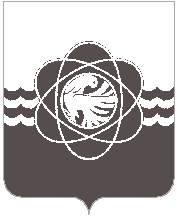 45 сессии пятого созываот 08.09.2022 № 279Руководствуясь пунктом 2.3 Положения о порядке владения, пользования и распоряжения муниципальным имуществом муниципального образования «город Десногорск» Смоленской области, утвержденного решением Десногорского городского Совета от 24.04.2012 № 620,  в соответствии со статьей 26 Устава муниципального образования «город Десногорск» Смоленской области, рассмотрев обращение Администрации муниципального образования  «город Десногорск» Смоленской области от 26.08.2022 № 8462, учитывая рекомендации постоянной депутатской комиссии планово-бюджетной, по налогам, финансам и инвестиционной деятельности, Десногорский городской СоветР Е Ш И Л:1. Принять от Департамента Смоленской области по образованию и науке в собственность муниципального образования «город Десногорск» Смоленской области объекты движимого имущества для общеобразовательных учреждений:2. Настоящее решение опубликовать в газете «Десна».О принятии в собственность муниципального образования «город Десногорск» Смоленской области объектов движимого имущества для общеобразовательных учреждений№п/пНаименование товараСерийный номерЦена за единицу,руб.Коли-чество, шт.Сумма,руб.1Компьютерная мышь ExeGate  (страна происхождения – Китай)Материальные запасы120,06667 923,96Председатель Десногорского городского Совета                                     А.А. ТерлецкийГлава      муниципального     образования«город Десногорск» Смоленской области                                               А.А. Новиков 